Об утверждении Перечня видов муниципального контроля на территории Чухломинского сельсоветаВ соответствии Федеральным законом от 06.10.2003 № 131-ФЗ «Об общих принципах организации местного самоуправления в Российской Федерации», с решением Чухломинского сельского Совета депутатов от 17.01.2022 № 5 «Об утверждении Порядка ведения перечня видов муниципального контроля на территории Чухломинского сельсовета», в целях активизации деятельности мероприятий по муниципальному контролю на территории Чухломинского сельсовета, руководствуясь Уставом Чухломинского сельсовета Ирбейского района Красноярского края, ПОСТАНОВЛЯЮ:1. Утвердить Перечень видов муниципального контроля на территории Чухломинского сельсовета (прилагается).2. Опубликовать постановление в печатном издании «Чухломинский вестник» и на официальном сайте администрации Чухломинского сельсовета (https://chuhlomino.ru).3. Контроль за выполнением решения оставляю за собой.4. Постановление вступает в силу в день, следующий за днем его официального опубликования в печатном издании «Чухломинский вестник.»Глава сельсовета                                                                      О.А. Худоногова УТВЕРЖДЕНпостановлением администрации Чухломинского сельсоветаот 18.01.2022 № 4ПЕРЕЧЕНЬвидов муниципального контроля на территории Чухломинского сельсовета 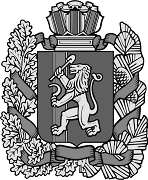 АДМИНИСТРАЦИЯ  ЧУХЛОМИНСКОГО СЕЛЬСОВЕТАИРБЕЙСКОГО РАЙОНА КРАСНОЯРСКОГО КРАЯАДМИНИСТРАЦИЯ  ЧУХЛОМИНСКОГО СЕЛЬСОВЕТАИРБЕЙСКОГО РАЙОНА КРАСНОЯРСКОГО КРАЯАДМИНИСТРАЦИЯ  ЧУХЛОМИНСКОГО СЕЛЬСОВЕТАИРБЕЙСКОГО РАЙОНА КРАСНОЯРСКОГО КРАЯАДМИНИСТРАЦИЯ  ЧУХЛОМИНСКОГО СЕЛЬСОВЕТАИРБЕЙСКОГО РАЙОНА КРАСНОЯРСКОГО КРАЯАДМИНИСТРАЦИЯ  ЧУХЛОМИНСКОГО СЕЛЬСОВЕТАИРБЕЙСКОГО РАЙОНА КРАСНОЯРСКОГО КРАЯАДМИНИСТРАЦИЯ  ЧУХЛОМИНСКОГО СЕЛЬСОВЕТАИРБЕЙСКОГО РАЙОНА КРАСНОЯРСКОГО КРАЯАДМИНИСТРАЦИЯ  ЧУХЛОМИНСКОГО СЕЛЬСОВЕТАИРБЕЙСКОГО РАЙОНА КРАСНОЯРСКОГО КРАЯАДМИНИСТРАЦИЯ  ЧУХЛОМИНСКОГО СЕЛЬСОВЕТАИРБЕЙСКОГО РАЙОНА КРАСНОЯРСКОГО КРАЯАДМИНИСТРАЦИЯ  ЧУХЛОМИНСКОГО СЕЛЬСОВЕТАИРБЕЙСКОГО РАЙОНА КРАСНОЯРСКОГО КРАЯАДМИНИСТРАЦИЯ  ЧУХЛОМИНСКОГО СЕЛЬСОВЕТАИРБЕЙСКОГО РАЙОНА КРАСНОЯРСКОГО КРАЯПОСТАНОВЛЕНИЕПОСТАНОВЛЕНИЕПОСТАНОВЛЕНИЕПОСТАНОВЛЕНИЕПОСТАНОВЛЕНИЕПОСТАНОВЛЕНИЕПОСТАНОВЛЕНИЕПОСТАНОВЛЕНИЕПОСТАНОВЛЕНИЕПОСТАНОВЛЕНИЕ18.01.202218.01.202218.01.202218.01.2022д. Чухломинод. Чухломино№ 4№ 4№ п/пНаименование вида муниципального контроляРеквизиты и наименование нормативных правовых актов (федерального, регионального и муниципального уровня), регулирующих порядок осуществления соответствующегоконтроля вида муниципального контроля1Муниципальный жилищный контроль на территории Чухломинского сельсоветаРешение Чухломинского сельского Совета депутатов от 12.11.2021 № 242Муниципальный контроль в сфере благоустройства на территории Чухломинского сельсоветаРешение Чухломинского сельского Совета депутатов от 12.11.2021 № 253Муниципальный контроль за сохранностью автомобильных дорог общего пользования местного значения в границах населенных пунктов муниципального образования Чухломинский сельсоветРешение Чухломинского сельского Совета депутатов от 12.11.2021 № 26